ГРАФИК ЭКСКУРСИЙ ФЕВРАЛЬООО «КАВКАЗСКИТУР» 
  Россия, Кабардино-Балкария,
 г. Нальчик, ул. Горького 74   телефон: +7 8662 774043 
  мобильный: +7 938 080 94 94
www.kavkazskitur.ru 
info@kavkazskitur.ru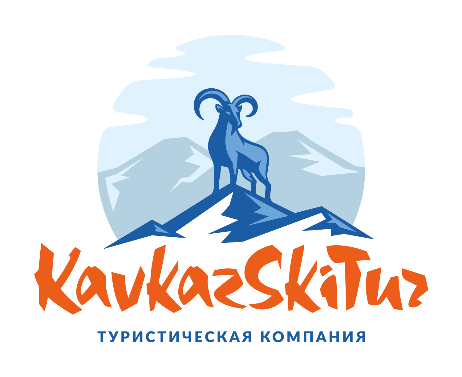 KAVKAZSKITUR LTD
Russia, Kabardino-Balkarian republic,
Nalchik city, Lenina st. 53, office 109phones:  +7 8662 442026 
mobile:  +7 928 0828413
www.kavkazskitur.com 
info@kavkazskitur.comДАТАНАПРАВЛЕНИЕВРЕМЯЦЕНАВЗРОСЛ/ДЕТСК05.02ПТВЕРХНЯЯ БАЛКАРИЯ+ГОЛУБОЕ ОЗЕРО10:00-17:00800/70006.02СБТРАНСФЕР НА ПОЛЯНУ АЗАУЧЕГЕМСКИЕ ВОДОПАДЫ+ШАТО ЭРКЕН08:00-18:0010:00-17:0050080007.02ВСТРАНСФЕР НА ПОЛЯНУ АЗАУПРИЭЛЬБРУСЬЕ – ТРИ ПОЛЯНЫГРОЗНЫЙ,АРГУН,ШАЛИ,МАГАС08:00-18:0009:00-18:0009:00-22:00500900/8001300/120012.02ПТЧЕГЕМСКИЕ ВОДОПАДЫ+ГОЛУБЫЕ ОЗЕРА10:00-17:00800/70013.02СБТРАНСФЕР НА ПОЛЯНУ АЗАУКУРТАТИНСКОЕ УЩЕЛЬЕ08:00-18:0009:00-18:00500950/90014.02ВСЦЕЙСКОЕ УЩЕЛЬЕТРАНСФЕР НА ПОЛЯНУ АЗАУКИСЛОВОДСК09:00-18:0008:00-18:0009:00-18:001000/900500950/90019.02ПТПРИЭЛЬБРУСЬЕ – ТРИ ПОЛЯНЫ09:00-18:00900/80020.02СБДОМБАЙТРАНСФЕР НА ПОЛЯНУ АЗАУ06:00-22:0008:00-18:001500/140050021.02ВСТРАНСФЕР НА ПОЛЯНУ АЗАУГРОЗНЫЙ,АРГУН,ШАЛИ,МАГАС08:00-18:0009:00-22: 005001300/120023.02ВТПРИЭЛЬБРУСЬЕ – ТРИ ПОЛЯНЫАРХЫЗ09:00-18:0006:00-22:00900/8001500/140026.02ПТВЕРХНЯЯ БАЛКАРИЯ+ГОЛУБОЕ ОЗЕРО10:00-17:00800/70027.02СБЧЕГЕМСКИЕ ВОДОПАДЫ+ШАТО ЭРКЕНТРАНСФЕР НА ПОЛЯНУ АЗАУ10:00-17:0008:00-18:0080050028.02ВСТРАНСФЕР НА ПОЛЯНУ АЗАУКУРТАТИНСКОЕ УЩЕЛЬЕГРОЗНЫЙ,АРГУН,ШАЛИ,МАГАС08:00-18:0009:00-18:0009:00-22:00500950/9001300/1200